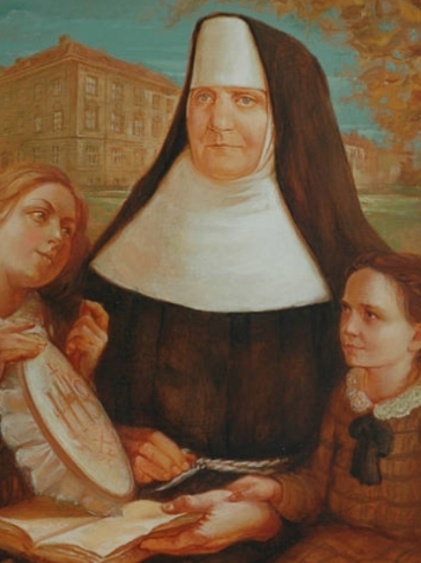 Care sorelle!Oggi, quando ci ricordiamo di nascita e di morte della nostra fondatrice Madre Margarita Pucher, ringraziamo Dio per le opere che ha svolto attraverso di lei. Lasciamoci illuminare dal suo amore verso i bambini poveri e trascurati, come anche verso tutti i marginati, cosi’ che con lo stesso zelo anche noi siamo ispirate per opere buone e possiamo essere portatrici di fede, speranza e carita’.Unite nello spirito della carisma di Madre Margarita e con le preghiere di lode, camminiamo insieme nelle opere buone in questo periodo quaresimale.Augurando l’anniversario della nostra Fondatrice a tutte le sorelle della Congregazione, saluti affettuosi.                                                                                                                                Sr. M. Kata KaradžaSuperiora provinciale